ELŐTERJESZTÉS KÍSÉRŐ LAPE-szám: 68/2017.Tárgy: A Képviselő-testület 2017. év II. félévi munka- és üléstervének meghatározásaElőterjesztő neve: Kiszelné Mohos Katalin polgármesterElőadó neve:  jegyzőAz előterjesztés aláírás előtti előzetes ellenőrzése	Vezetői ellenőrzés- az előterjesztés tartalmilag és formailag megfelelő - nem megfelelő előadó osztályvezetőjePénzügyi ellenőrzés- az előterjesztés tartalmilag és formailag megfelelő - nem megfelelő pénzügyi osztályvezetőTörvényességi ellenőrzés- az előterjesztés tartalmilag és formailag megfelelő - nem megfelelő Nagykovácsi, 2017. május 17.																															jegyzőAz előterjesztés kiküldhető – nem küldhető ki.Nagykovácsi, 2017. május 17.																									polgármesterTisztelt Képviselő-testület!Magyarország helyi önkormányzatairól szóló 2011. évi CLXXXIX. törvény (továbbiakban Mötv.) szabályozza a képviselő-testületek működésének rendjét, amelynek 44. §-ban felhatalmazást kapott a következők szerint a munka- és üléstervének meghatározására. „A képviselő-testület szükség szerint, a szervezeti és működési szabályzatban meghatározott számú, de évente legalább hat ülést tart.”A Mötv. előbbiekben leírt szabálya alapján Nagykovácsi Önkormányzat Képviselő-testülete Szervezeti és Működési Szabályzatának 10. § -ban meghatározottak figyelembe vételével szükséges a munka- és üléstervet elkészíteni. Az 1. számú mellékletben az előírtak szerint készítettük el a Képviselő-testület 2017. év II. félévi munkatervét.Kérem a tisztelt Képviselő-testületet az előterjesztés, a munkaterv megtárgyalására és a határozati javaslat elfogadására.A Képviselő-testületnek nyílt ülésen, egyszerű többséggel kell meghozni a döntéstMelléklet: 1. Nagykovácsi Nagyközség Önkormányzat Képviselő-testületének 2017. év II. félévi munka- és ülésterveNagykovácsi, 2017. május 17.																Kiszelné Mohos Katalin	polgármesterHATÁROZATI JAVASLATTárgy: Döntés a Képviselő-testület 2017. év II. félévi munka- és üléstervérőlNagykovácsi Nagyközség Önkormányzatának Képviselő-testülete úgy dönt, hogy a mellékletben foglalt 2017. év II. félévi munkatervét elfogadja.Határidő: azonnalFelelős: Polgármester, Jegyző1. mellékletNagykovácsi Nagyközség ÖnkormányzatKépviselő-testületének2017. év II. félévére szóló munka- és ülésterve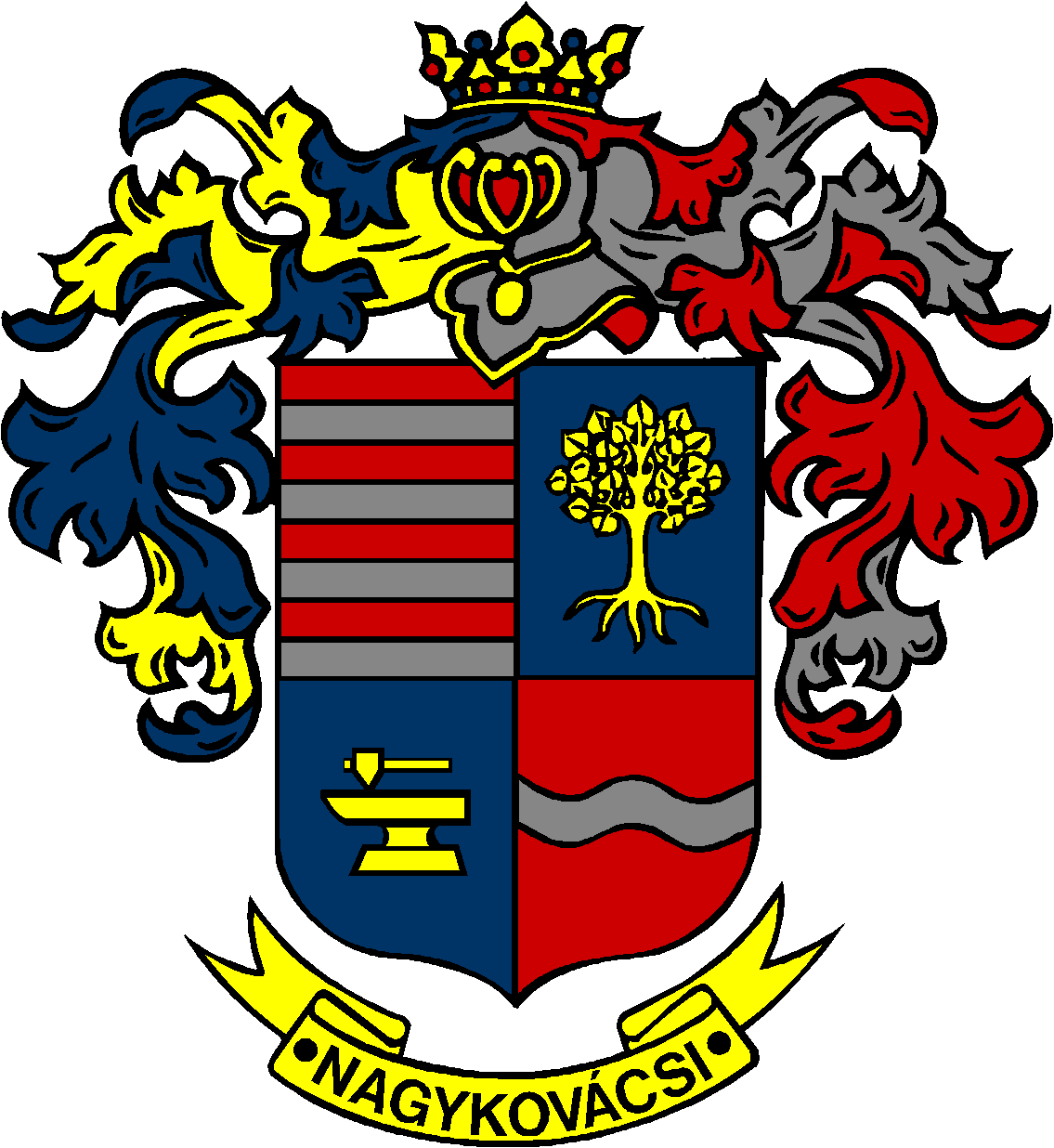 A Képviselő-testület a munkaterv szerinti üléseit általában csütörtöki napokon tartja.Az ülések kezdési időpontja általában 17:00 óraHelye: 	Öregiskola Közösségi Ház és Könyvtár				2094 Nagykovácsi, Kossuth Lajos u. 78.Véleményező bizottságok Az Egészségügyi és szociális bizottság, az Oktatási, kulturális, sport, turisztikai és környezetvédelmi bizottság és a Pénzügyi és településfejlesztési bizottság üléseit a munkaterv szerinti Képviselő-testületi üléseket megelőző hétfői napon tartja.Az Ügyrendi, összeférhetetlenségi, jogi és külső kapcsolatok bizottság üléseit a munkaterv szerinti Képviselő-testületi üléseket megelőző szerdai napon 8.00 órakor tartja.A polgármester a munkatervben meghatározott időpontoktól – szükség szerint – eltérhet.Szeptember 21.Az önkormányzat 2017. évi költségvetéséről szóló 3/2017. (II. 27.) önkormányzati rendeletének 3. sz. módosítása Előterjesztő: Kiszelni Mohos Katalin polgármesterElőadó: Perlaki Zoltán gazdasági vezetőTájékoztató az önkormányzat 2017. év I. félévi gazdálkodásárólElőterjesztő: Kiszelné Mohos Katalin polgármesterElőadó: Perlaki Zoltán gazdasági vezető A Településképi Arculati Kézikönyv elfogadásaElőterjesztő: Kiszelné Mohos Katalin polgármesterElőadó: Györgyi Zoltán főépítészA településképi rendelet megalkotása és az ezzel összefüggő HÉSz módosításElőterjesztő: Kiszelné Mohos Katalin polgármesterElőadó: Györgyi Zoltán főépítészDöntés a Bursa Hungarica Felsőoktatási Önkormányzati Ösztöndíjpályázat 2018. évi fordulójához való csatlakozásról, valamint az elektronikus adatbázis használatárólElőterjesztő: Kiszelné Mohos Katalin polgármesterA Dr. Schmidt Imre ösztöndíj-pályázatot elbíráló ideiglenes bizottság megalakításaElőterjesztő: Kiszelné Mohos Katalin polgármesterElőadó: Grégerné Papp Ildikó osztályvezetőOktóber 19.Döntés a Kispatak Óvoda 2016/2017. nevelési évi nevelő-oktató munkájáról szóló beszámolójának, valamint a 2017/2018. évi munkatervének elfogadásárólElőterjesztő: Kiszelné Mohos Katalin polgármesterElőadó: Grégerné Papp Ildikó osztályvezetőA Dr. Schmidt Imre ösztöndíj-pályázat elbírálásaElőterjesztő: bíráló bizottságElőadó Kiszelné Mohos Katalin polgármester, a bizottság elnökeIgazgatási szünetről szóló rendelet megalkotásaElőterjesztő: Kiszelné Mohos Katalin polgármesterElőadó: Papp István jegyzőNovember 23.Nagykovácsi Nagyközség Önkormányzatának és költségvetési szerveinek beszámolója a 2017. évi költségvetés háromnegyed évi teljesítésérőlElőterjesztő: Kiszelné Mohos Katalin polgármesterElőadó: Perlaki Zoltán gazdasági vezetőAz önkormányzat 2017. évi költségvetéséről szóló 3/2017. (II.27.) önkormányzati rendeletének 4. sz. módosítása Előterjesztő: Kiszelné Mohos Katalin polgármesterElőadó: Perlaki Zoltán gazdasági vezetőA helyi adókról szóló 20/2015. (XI. 30.) számú önkormányzati rendelet felülvizsgálataElőterjesztő: Kiszelné Mohos Katalin polgármesterElőadó: Perlaki Zoltán gazdasági vezetőBursa Hungarica Felsőoktatási Önkormányzati Ösztöndíjpályázatok 2018. évi fordulójának elbírálásaElőterjesztő: Kiszelné Mohos Katalin polgármesterElőadó: Grégerné Papp Ildikó osztályvezetőDecember 14.Döntés a 2018. évi belső ellenőrzési terv elfogadásárólElőterjesztő: Kiszelné Mohos Katalin polgármesterElőadó: Papp István jegyzőDöntés Öregiskola Közösségi Ház és Könyvtár 2018. évi munkatervének elfogadásárólElőterjesztő: Kiszelné Mohos Katalin polgármesterElőadó: Grégerné Papp Ildikó osztályvezetőA Nagykovácsi Német Nemzetiségi Önkormányzattal kötött együttműködési megállapodás felülvizsgálataElőterjesztő: Kiszelné Mohos Katalin polgármesterElőadó: Papp István jegyzőRendeletalkotás az átmeneti gazdálkodás szabályairólElőterjesztő: Kiszelné Mohos Katalin polgármesterElőadó: Perlaki Zoltán gazdasági vezetőA Képviselő-testület 2018. évi I. félévi munkatervének elfogadásaElőterjesztő: Kiszelné Mohos Katalin polgármesterElőadó: Papp István jegyző